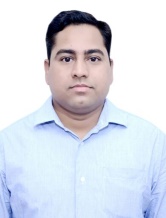                  Al-  Seeking a job opportunity to serve an organization using my skills & experience in the field of QA/QC (Quality Assurance/ Quality Control) Electrical or equivalent position.Quality Control Engineer (Electrical) with 6+ years of experience including 2+ years in abroad in the field of Substation Construction and presently working in Housing Project under Ministry of Interior (MOI)             at Yamen Border Jazan, Saudi Arabia.B.Tech (2006-2010)Bachelor of Technology (B.Tech) in Electrical & Electronics Engineering from Shree Ganpati Institute of Technology Ghaziabad affiliated to Uttar Pradesh Technical University (UPTU) Lucknow with aggregate 65.58%QMS ISO 9001:2015 (Internal Auditor)                                                          Certificate No.- 8114234967/02Successfully completed QMS ISO 9001:2015 Internal Auditor Training Program on 5th – 6th January 2017 from TUV India at DelhiPreparing for QMS ISO 9001:2015 Lead Auditor (IRCA Approved)Electrical Quality Engineer– ElSeif Engineering Contracting,Jazan (Saudi Arabia)   01/04/2017 – Present       MOI South Border Housing Project                                                                                                   08 Months        Conduct the internal inspection (IIR) during the activity going on at site and after completion of the activity before conducting the final inspection (IR) with consultant.Co-ordinate with consultant for conducting the final inspection (IR) of activity done at site.Conduct the internal inspection for the erected Precast Panels against the specified location, correct facing and electrical points before final inspection (MIR).Co-ordinate with consultant for conducting the final inspection (MIR) of Precast Panels after erection of precast panels at specified location.Conduct the internal inspection (IMIR) for the materials/Items against manufacturer/ Supplier and technical specification before conducting final inspection (MIR) of the material/item.Co-ordinate with consultant for conducting the final inspection (MIR) of material/item.Preparing MIR/IR & maintaining log sheet, retaining all records etc.QC Engineer (Electrical) – NESMA Electric, Jeddah (Saudi Arabia)                   02/11/2014 – 04/11/2016110/33KV Yanbu Substation                                                                                                                02 Years                                             Conduct inspection during receiving of Equipment/ Material at site as per Standards & SpecificationsMake the Material Receiving Report and additional Report as MDR, NCR & MSOR if any nonconformity observedRaise RMI for the inspection of Equipment/ Material in presence of Consultant/ Client for their Satisfaction and start  further activitiesMake coordination with Client/ Consultant to conduct the inspection for RMI Make the inspection after completion of a particular activity and make sure the work completed as per standard and AFC drawingsCross check of installation of major equipment as per checklist Raise the NCR if any nonconformity observed during inspection of work/activityFollow-up of NCR  Raise the RFI after successful installation of Equipment/Material as per Standard and AFC drawings   Make coordination with Client/ Consultant to conduct the Inspection of RFIPrepare the Weekly Quality ReportMake and keep all the records safe in files as well as at company’s ServerElectrical Engineer – L&T Construction, Agra (India)                                             13/03/2011 – 21/08/2014765/400 KV Substation Agra                                                                                               3 Years, 06 Months                                 Material receiving at site, inspect and cross verify with delivery noteInspect and verify Quantity & Quality of material with clientCoordinate with installation team (Hyosung Transformer & Reactor, South Korea) for proper and smooth installation of equipmentCoordinate with erection team for the BPI Structures, Lattice structures   & Pole structures, making 765 KV bus bar, 400 KV bus bar & delta bank connectionCoordinate with insulating oil filtration team to meet the result of oil as per client’s requirement        (92 KL/ Transformer)Make sure the installation of equipment/ structures completed as per AFC drawings and verify with clients for further billing of installationElectrical Site Engineer – M.K. Insulation, Hazari Bagh (India)                             15/06/2010 – 28/02/2011LT & HT Distribution (Rural Electrification)                                                                                         08 Months        Coordinate with surveyor at site to identify the location of poles to be fixed as per drawingCoordinate with installation team for pole erection & wire stringingMake daily progress report Make the invoice for the installation work completed         ■    MS Word                                                 ■    MS Excel                                                    ■    Power PointLanguage                    : Hindi, EnglishDate of Birth		: Dec 31, 1984		                                         Nationality                    : Indian                                                                   Saudi Driving License  Marital Status		: Married                                                             References will be furnished upon request.I hereby confirm that above mentioned information is true & correct. If i given an opportunity to be a part of your esteemed organization. I will discharge my duties with sincerity and diligence. 